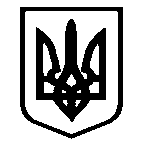 Костянтинівська сільська радаМиколаївського району Миколаївської області_______________________________________________________Р І Ш Е Н Н Я № 419 жовтня  2023 року                                       XXII сесія восьмого скликанняс. Костянтинівка          Про внесення змін до Положення про відділ містобудування, архітектури та цивільного захистуКостянтинівської сільської ради, викладеномув  рішенні № 4   від 14.12.2020 року «Про затвердження  структури апарату виконавчого комітету  Костянтинівськоїсільської ради»      З метою приведення у відповідність до норм чинного законодавства Положення про відділ містобудування та архітектури Костянтинівської сільської ради, відповідно до статті 25 ,  частини 4 статті 54 Закону України «Про місцеве самоврядування в Україні», Закону України «Про регулювання містобудівної діяльності», пункту 91 Постанови Кабінету Міністрів України від 1 вересня 2021 р. № 926 «Про затвердження Порядку розроблення, оновлення, внесення змін та затвердження містобудівної документації»  Костянтинівська сільська  радаВИРІШИЛА:1.Внести зміни до Положення про відділ містобудування, архітектури та цивільного захисту  Костянтинівської сільської ради», викладеному  в  рішенні № 4   від 14.12.2020 року « Про затвердження  структури апарату виконавчого комітету  Костянтинівської сільської ради»  та викласти його в новій редакції  (додається)2. Контроль  за виконанням цього рішення покласти на   Постійну комісію Костянтинівської сільської ради з питань земельних відносин, природокористування, планування території, будівництва, архітектури, охорони пам’яток, історичного середовища, благоустрою, комунальної власності, житлово-комунального господарства, енергозбереження та транспорту (голова постійної комісії – Брижатий Олег Миколайович).  Сільський голова                                                                   Антон ПАЄНТКО                                                                                         ЗАТВЕРДЖЕНО                                                                                                                рішенням сесії  № 4                                                                                                                                      від 19.10.2023р.Положенняпро відділ містобудування, архітектури  та цивільного захисту  Костянтинівської сільської радиІ. Загальні положення1.1. Відділ містобудування та архітектури та цивільного захисту Костянтинівської сільської ради являється спеціальним уповноваженим органом з питань містобудування та архітектури, з виконанням завдань з питань цивільного захисту є  підзвітним і підконтрольним сільській раді, виконавчому комітету та сільському голові1.2. Структура відділу та його чисельність визначається Костянтинівською сільською радою в межах граничної чисельності та коштів.1.3 Відділ очолює начальник відділу. Призначення начальника відділу та  інших працівників відділу здійснюється сільським головою після проходження конкурсу на заміщення вакантних посад, або за іншою процедурою, передбаченою Законами України „Про місцеве самоврядування в Україні“, „Про службу в органах місцевого самоврядування“. 1.4.  Відділ у своїй діяльності керується Конституцією України, законами України, актами Президента України, Кабінету Міністрів України, наказами Міністерства регіонального розвитку, будівництва та житлово-комунального господарства України, рішеннями сільської ради, виконавчого комітету та розпорядженнями сільського голови.2. Завдання та повноваження Відділу2.1. У сфері містобудування та архітектури:2.1.1.Основними завданнями відділу у сфері містобудування, архітектури та цивільного захисту є: забезпечення реалізації державної політики у сфері містобудування та архітектури на території Костянтинівської сільської ради; аналіз стану містобудування на території Костянтинівської сільської ради, організація розроблення, проведення експертизи і забезпечення затвердження в установленому порядку генеральних планів населених пунктів Костянтинівської сільської ради, його складових частин, іншої містобудівної документації; забезпечення додержання законодавства у сфері містобудування та архітектури, державних стандартів, норм і правил, регіональних правил забудови населених пунктів, затвердженої містобудівної документації та реалізації заходів цивільного захисту; 2.1.2. Бере участь у реалізації державної політики у сфері містобудування та архітектури, подає до Костянтинівської сільської ради пропозиції з цих питань;2.1.3. Веде облік забезпеченості містобудівною документацією Костянтинівської сільської ради, вносить пропозиції Костянтинівській сільській раді щодо необхідності розроблення та коригування відповідної містобудівної документації;2.1.4 Розглядає у випадках, встановлених законодавством, пропозиції суб’єктів містобудування щодо визначення територій, вибору, вилучення (викупу) та надання земель для містобудівних потреб згідно з містобудівною документацією, розробляє та подає до Костянтинівської сільської ради висновки з цих питань;2.1.5. Розробляє та подає до Костянтинівської сільської ради пропозиції щодо розміщення, будівництва житлово-цивільних, комунальних, промислових та інших об’єктів, створення інженерно-транспортної інфраструктури, розглядає і погоджує проекти конкретних об’єктів архітектури та надає замовникам висновки щодо їх затвердження;2.1.6. Координує та контролює на території Костянтинівської сільської ради виконання науково-дослідних і проектно-вишукувальних робіт у сфері містобудування;2.1.7. Організовує в порядку, визначеному чинним законодавством створення і оновлення топографічних планів, призначених для складання генеральних планів ділянок будівництва об’єктів архітектури, підземних мереж і споруд, прив’язки будівель і споруд до ділянок будівництва, а також вирішення інших інженерних питань;2.1.8. Надає дозволи на проведення інженерних вишукувань для будівництва на території Костянтинівської сільської ради;2.1.9. Надає містобудівні умови та обмеження забудови земельних ділянок, інші вихідні дані на проектування об’єктів архітектури для нового будівництва, розширення, реконструкції, реставрації, капітального ремонту, благоустрою територій у порядку, визначеному законодавством України. 2.1.10. Погоджує проекти розміщення та архітектурні рішення об’єктів благоустрою, монументального і монументально-декоративного мистецтва, зовнішньої реклами;2.1.11. Надає забудовникам визначену законодавством документацію на будівництво та реконструкцію індивідуальних житлових будинків і господарських будівель на території Костянтинівської. сільської ради, погоджує в межах своїх повноважень проекти забудови і благоустрою земельних ділянок, проекти житлових будинків, господарських будівель;2.1.12. Організовує проведення в установленому порядку архітектурних та містобудівних конкурсів;2.1.13. Організовує створення та ведення містобудівного кадастру, забезпечує з цією метою проведення виконавчих зйомок для збудованих будинків, споруд та інженерних комунікацій, поповнення топографо-геодезичних і картографічних матеріалів;2.1.14. Створює і веде архів містобудівної документації, матеріалів містобудівного кадастру;2.1.15. Інформує населення через засоби масової інформації про розроблення містобудівних програм розвитку Костянтинівської. сільської ради, розміщення найважливіших об’єктів архітектури, організовує їх громадське обговорення в порядку, встановленому законодавством України;2.1.16. Забезпечує в установленому порядку своєчасний розгляд заяв, звернень і скарг громадян, інших суб’єктів містобудування з питань, що належать до його компетенції, та вживає відповідних заходів.2.2. У сфері цивільного захисту:2.2.1. Забезпечує оповіщення та інформування про загрозу або виникнення надзвичайних ситуацій. 2.2.2. Організовує оповіщення про загрозу виникнення або виникнення надзвичайних ситуацій здійснюється органами місцевої влади, керівниками об’єктів господарської діяльності.2.2.3. Оповіщує про загрозу виникнення або виникнення надзвичайних ситуацій полягає у своєчасному доведенні відповідної інформації до органів управління цивільного захисту, сил цивільного захисту, суб’єктів господарювання, що належать до сільської ради та населення і забезпечується шляхом використання  системи оповіщення цивільного захисту, локальних та об’єктових систем оповіщення. 2.2.4. Здійснює оповіщення на приведення системи цивільного захисту у вищі ступені готовності органів управління, спеціалізованих служб цивільного захисту .  Реагування на надзвичайні ситуації та ліквідація їх наслідків. 2.2.5. Для координації робіт з ліквідації наслідків надзвичайних ситуацій, залучення сил і засобів цивільного захисту  та функціональних підсистем ЄДСЦЗ створена комісія з питань техногенно-екологічної безпеки і надзвичайних ситуацій. У разі потреби розпорядженням голови утворюється спеціальна комісія з ліквідації наслідків надзвичайної ситуації. 2.2.6. Для безпосередньої організації робіт з ліквідації наслідків надзвичайної ситуації та керівництва залученими органами управління, силами і службами підприємств, організацій, установ територіальної громади призначається керівник робіт з ліквідації наслідків надзвичайних ситуацій. 2.2.7. Залежно від рівня надзвичайної ситуації керівником робіт з ліквідації наслідків надзвичайних ситуацій призначається один із заступників голови, а у разі невідкладних дій – керівник суб’єкту господарювання.2.2.8. До прибуття керівника робіт з ліквідації наслідків надзвичайної ситуації його обов’язки виконує керівник підрозділу  сил цивільного захисту або оперативної групи, який прибув до зони надзвичайної ситуації першим. 2.2.9. Для безпосередньої організації і координації аварійно-рятувальних та інших невідкладних робіт з ліквідації наслідків надзвичайної ситуації утворюється штаб з ліквідації наслідків надзвичайної ситуації, який є робочим органом керівника робіт з ліквідації наслідків надзвичайної ситуації. 2.2.10. Залучення сил цивільного захисту до ліквідації наслідків надзвичайних ситуацій здійснюється згідно з планами реагування на надзвичайні ситуації, планами локалізації і ліквідації наслідків аварії на об’єктах підвищеної небезпеки, а також планами залучення сил та засобів на гасіння пожеж. 2.2.11. До робіт із запобігання виникненню надзвичайних ситуацій та ліквідації їх наслідків можуть залучатися на добровільних або договірних засадах громадські об’єднання (добровільні формування цивільного захисту) за наявності в учасників, які залучаються до таких робіт, відповідного рівня підготовки у порядку, визначеному керівництвом такого об’єднання або керівником робіт з ліквідації наслідків надзвичайної ситуації.2.2.12. Сили цивільного захисту, крім добровільних формувань цивільного захисту, укомплектовуються персоналом (кадрами) та забезпечуються засобами цивільного захисту з урахуванням необхідності проведення робіт у автономному режимі протягом не менше трьох діб за рахунок суб’єктів господарювання об’єднаної територіальної громади, які їх створюють. 3. Права Відділу3.1. Відділ має право: скликати в установленому порядку наради, проводити семінари з питань, що належать до його компетенції; залучати спеціалістів інших структурних підрозділів виконавчого комітету Костянтинівської сільської ради, підприємств, установ та організацій, об’єднань громадян (за погодженням з їхніми керівниками) для розгляду питань, що належать до компетенції відділу; одержувати в установленому порядку від інших структурних підрозділів виконавчого комітету Костянтинівської сільської ради, підприємств, установ та організацій інформацію, документи, інші матеріали, а від місцевих органів державної статистики - безоплатно статистичні дані, необхідні для виконання покладених на нього завдань;3.2. Для розгляду містобудівних, архітектурних та інженерних проектних рішень об’єктів архітектури при відділі утворюється архітектурно-містобудівна рада. Архітектурно-містобудівна рада проводить свою діяльність відповідно до Типового положення про архітектурно-містобудівну раду, затвердженого Мінрегіоном.4. Керівництво Відділом4.1. Відділ очолює начальник, який призначається на посаду та звільняється з посади сільським головою на основі конкурсного відбору або за іншою процедурою, передбаченою Законами України „Про місцеве самоврядування в Україні“, „Про службу в органах місцевого самоврядування“. 4.2. Начальник Відділу:4.2.1. Здійснює загальне керівництво діяльністю Відділу.4.2.2. Узгоджує посадові обов’язки працівників Відділу.4.2.3. Координує роботу Відділу з іншими виконавчими органами Костянтинівської сільської ради.4.2.4. Забезпечує у межах своєї компетенції контроль за станом справ у сфері діяльності Відділу, вживає необхідних заходів до їх поліпшення.4.2.5. Підтримує зв’язки з відповідними відділами та управліннями виконавчих комітетів інших сільських рад з питань обміну досвідом.4.2.6. Бере участь у засіданнях Костянтинівської сільської ради, виконавчого комітету, нарадах Костянтинівського сільського голови з питань, що стосуються компетенції Відділу.4.2.7. Розподіляє обов’язки між працівниками Відділу, очолює і контролює їх роботу.4.2.8. Контролює стан трудової та виконавчої дисципліни у Відділі.4.2.9. Виконує інші доручення сільського голови та  керівництва виконавчого комітету міської ради, пов’язані з діяльністю Відділу.5. Заключні положення5.1. Виконком Костянтинівської сільської ради створює умови для ефективної праці фахівців Відділу, підвищення їх кваліфікації, забезпечує їх приміщеннями, обладнанням,  оргтехнікою та необхідними матеріалами для виконання покладених на Відділ завдань.5.2. Фінансування робіт із запобігання та ліквідації надзвичайних ситуацій здійснюється у порядку, встановленому Кабінетом Міністрів України.5.3. Відділ утворюється, реорганізується та ліквідується за рішенням сільської ради. Заступник сільського голови    з питань діяльності виконавчих органів ради                                           Олександр ГРИЦЕНКО